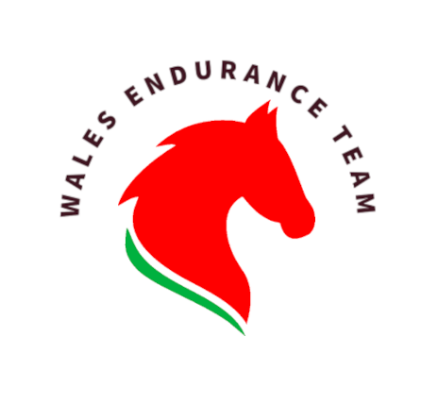 Application form for 2023 Wales Endurance TeamHome International and Celtic Challenge To be held atRoyal Welsh Showground, Builth Wells29th September – 1st October 2023All Team riders must commit to be at LBuilth Wells for Team vetting at mid-day Friday 29th September until AFTER the presentations on Sunday 1st October evening.All horses and ponies MUST have passports and up to date flu vaccinations.All applicants will be considered to be part of the squad from which the team will be picked plus reserves. Member’s detailsName: Address:Phone Number: Mobile Number: Email: EGB Membership number: EGB Qualification: Advanced/Open/Novice (in first year of competition): Age/DOB if under 18If under 18 please supply parent’s full names, address, phone numbers and emails address.We also need the parental consent form below signed and returned.Horse’s details  (Please enter details of all horses that may be considered)Registered name: EGB Registration number: EGB Qualification: Advanced/Open/Novice (in first year of competition)  Please give a brief outline of your endurance experience. What distances are you currently competing at?What distance and class would you like to ride if selected? (You may select more than one)What would you like to achieve riding for Wales and what would you bring to the Team?Please reply to Steve Smith (Chef d’Equipe Wales Endurance Team) – chefendurancewales@outlook.com 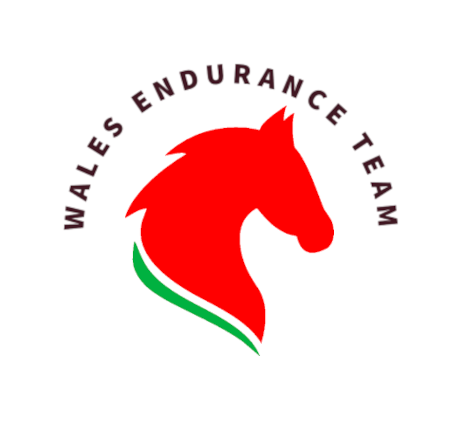 Parent / Guardian Consent FormI/we the parents / guardians of ………………………………………………….. agree that he/she can be considered for the Wales Endurance Team 2023 which is in Royal Welsh Showground, Builth Wells.I/we are happy/not happy for you to contact our child directly in this respect. Please use the following as the preferred method of contact:Parent’s e mail:Parent’s Tel No.:Parents Name:Parents signature:Childs Name:ClassRider LevelHorse LevelHorse LevelAge RestrictionClass Option2 Day 160km CERAdvAdvNoneNone2 day 120 km GER (80/40)AdvAdvNoneNone80 km CERAdvAdvNoneNone2 day 80km GEROpen/AdvOpen/AdvNoneNone2 day 80km GER JuniorOpen/AdvOpen/AdvUnder 16 at 1/1/23Under 16 at 1/1/2360-64km GEROpen/AdvOpen/AdvNoneNone50km GERNov/Open/AdvNov/Open/AdvNoneNone50km GER<25Nov/Open/AdvNov/Open/AdvUnder 25 at 1/1/23Under 25 at 1/1/2340km GERNovNovNoneNone40km GER JuniorNov/Open/AdvNov/Open/AdvUnder 16 at 1/1/23Under 16 at 1/1/23